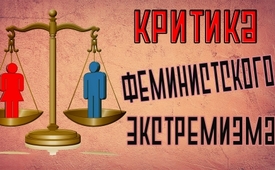 Критика феминистского экстремизма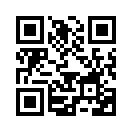 В шведском документальном фильме «Бесполое общество» бывшая  феминистка рассказывает о своём выходе из гендерного движения,  сообщество которого она сейчас описывает как секту.В шведском документальном фильме «Бесполое общество» бывшая  феминистка рассказывает о своём выходе из гендерного движения,  сообщество которого она сейчас описывает как секту. Это движение  отрицает различие между полами и утверждает, что гендерные роли  являются не естественными, а культурно обусловленными.  Существует убеждение, что женщинам всегда было хуже, чем  мужчинам. Она привела следующий пример: «Нам говорили, что наша жизнь закончится, если у нас будут дети. Но всё наоборот». Многие из её друзей, которые вначале заботились о своей профессиональной  карьере, позже, когда захотели детей, не могли их иметь. Очень часто  результатом является бесплодие и большая горечь. Согласно её  наблюдениям, феминизм заходит слишком далеко, эта крайняя версия  равноправия иррациональна и опасна. Молодому поколению она советует: «Строй прочные отношения, не позволяй  пропаганде помешать тебе создать семью». Для себя она открыла  невероятную радость и ощущение счастья за семьи, у которых есть  дети.от mse.Источники:www.youtube.com/watch?v=4MTLl5pbGY4&feature=youtu.beМожет быть вас тоже интересует:---Kla.TV – Другие новости ... свободные – независимые – без цензуры ...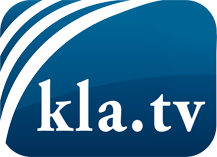 О чем СМИ не должны молчать ...Мало слышанное от народа, для народа...регулярные новости на www.kla.tv/ruОставайтесь с нами!Бесплатную рассылку новостей по электронной почте
Вы можете получить по ссылке www.kla.tv/abo-ruИнструкция по безопасности:Несогласные голоса, к сожалению, все снова подвергаются цензуре и подавлению. До тех пор, пока мы не будем сообщать в соответствии с интересами и идеологией системной прессы, мы всегда должны ожидать, что будут искать предлоги, чтобы заблокировать или навредить Kla.TV.Поэтому объединитесь сегодня в сеть независимо от интернета!
Нажмите здесь: www.kla.tv/vernetzung&lang=ruЛицензия:    Creative Commons License с указанием названия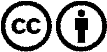 Распространение и переработка желательно с указанием названия! При этом материал не может быть представлен вне контекста. Учреждения, финансируемые за счет государственных средств, не могут пользоваться ими без консультации. Нарушения могут преследоваться по закону.